２０２１年２月19日各　位一般社団法人　熊本県社会福祉士会　　会長　深谷　誠了地域包括委員会　委員長　中村　洋行成年後見委員会　委員長　福原　建三　虐待対応委員会　委員長　白石　雄貴（公印略）『地域包括委員会』『成年後見委員会』『虐待対応委員会』合同研修会（ご案内）記時下、ますますご清祥のこととお慶び申し上げます。成年後見制度利用促進基本計画が２０１７年に策定され、利用者がメリットを実感できる制度運用のための取り組み（本人情報シートの活用）や意思決定が困難な人への支援に関する取り組み（各種ガイドラインの作成と活用）が進む中、２０２１年には成年後見制度の広報、相談、受任調整機能等を担う中核機関がすべての市町村に設置されることとなっており、それぞれの立場で関わる機会が増えてくるものと思われます。今回の研修では基本計画を振り返る機会となるとともに「中核機関」に関する基本的な事項から、熊本県における設置の状況等について幅広くお話を伺える貴重な機会になるかと思います。講義終了後にはグループワークも企画しておりますので、是非ご参加頂きますよう宜しくお願いします。１．日時　　２０２１年３月２７日（土)１４時～１６時４５分※５分前より入室可能　　２．場所　　ＺＯＯＭにて開催（リモートによる研修会）３．内容　【講義】「中核機関の役割、司法の立場から社会福祉士に求めるもの」　講師　井上　広子　司法書士【報告】「成年後見制度に関する本県市町村の取組状況等について」講師　熊本県認知症対策・地域ケア推進課　濱洲　大輔　参事　【グループワーク、発表、総括】４．費用　　無料　５．参加対象者　地域包括委員会及び地域包括支援センターに所属する社会福祉士会会員、成年後見委員会、虐待対応委員会の各委員の方６.　研修単位　生涯研修制度独自の研修1.5時間　　　　　　　※新生涯研修制度では、生涯研修制度独自の研修・実績の「社会福祉士会が行う研修で認定社会福祉士制度の認証を受けていない研修の参加」として１５時間で１単位となります。７．申し込み方法及び締め切り　３月１９日（土）までに、下記よりアクセスして申し込みをお願いします。申し込みアクセス先　→　https://forms.gle/Puz7fiCHa8zd7kDS9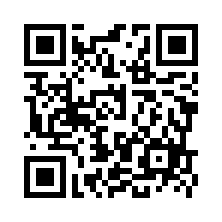 　　　　　　　　　　　　　　　尚、不明な点等ございましたら下記までご連絡ください。